INSTRUKSI KERJAPENGGUNAAN MESIN PENGERING TYPE DEPTH DRYERFAKULTAS TEKNOLOGI PERTANIANUNIVERSITAS BRAWIJAYADaftar IsiHalaman depan dan pengesahan 	iDaftar isi 	iiTujuan 	1Ruang lingkup 	1Prinsip	1Dokumen /Peralatan (disesuaikan dengan unit kerja) 	1Prosedur/cara kerja (disesuaikan dengan unit kerja)  	1Bagan alir  	2Tujuan Memastikan pemakaian dan pengoperasian mesin pengering tipe depth dryer  agar kegiatan praktikum dan penelitian dapat berjalan dengan baik dan lancar.Ruang lingkup Proses kegiatan praktikum dan penelitian yang berhubungan dengan pengoperasian mesin pengering tipe depth dryer  PrinsipMempelajari penggunaan mesin pengering tipe depth dryer  untuk mengeringkan bahan hasil pertanianPeralatan Mesin pengering tipe depth dryer  ProsedurHubungkan saklar pada stop kontak Atur suhu pengeringan dengan memutar suhu pada kontrol panel pada elemen pengering sesuai dengan suhu yang diinginkanMasukkan bahan yang akan dikeringkan kedalam ruang pengeringHidupkan mesin pengering dengan menekan tombol ON pada panelAmati hassil pengeringan dengan mengukur kadar air sesuai yang diinginkanSelesai proses matikan mesin dengan menekan tombol off pada panel dan cabut stekerBersihkan dan kembalikan mesin pada kondisi semulaBagan Alir 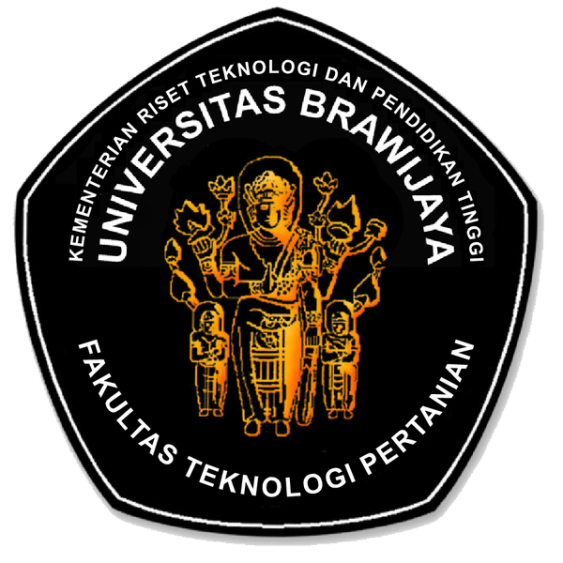 FAKULTAS TEKNOLOGI PERTANIANUNIVERSITAS BRAWIJAYAKode/No: 01000 07302FAKULTAS TEKNOLOGI PERTANIANUNIVERSITAS BRAWIJAYATanggal: 6 April 2017INSTRUKSI KERJA PENGUNAAN MESIN PENGERING TYPE DEPTH DRYERRevisi: 0INSTRUKSI KERJA PENGUNAAN MESIN PENGERING TYPE DEPTH DRYERHalaman: 1 dari 10ProsesPenanggungjawabPenanggungjawabPenanggungjawabTanggalProsesNamaJabatanTandatanganTanggal1. PerumusanRizky L.R. Silalahi, STP, M.ScKetua GJM FTP6 April 20172. PemeriksaanAgustin Krisna Wardana, STP, Wakil Dekan I FTP6 April 20173. PersetujuanDr. Ir. Sudarminto S.YDekan FTP6 April 20174. PenetapanDr. Ir. Sudarminto S.YDekan FTP6 April 20175. PengendalianRizky L.R. Silalahi, M.ScKetua GJM FTP6 April 2017